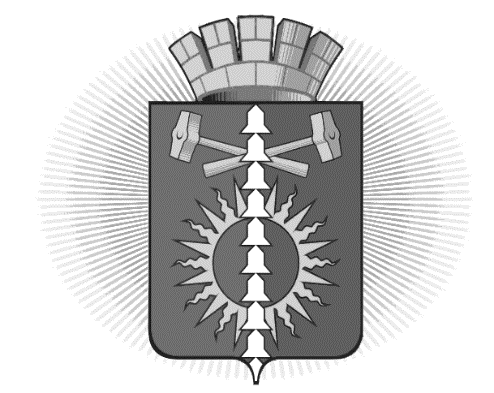 АДМИНИСТРАЦИЯ ГОРОДСКОГО ОКРУГА ВЕРХНИЙ ТАГИЛПОСТАНОВЛЕНИЕот 03.03.2017 г. № 145город Верхний ТагилО внесении  Постановление администрации городского округа Верхний Тагил №87 от 14.02.2014 «Об утверждении новой редакции административного регламента предоставления муниципальной услуги«Предоставление путевок для летнего отдыха и оздоровления детей в лагерях с дневным пребыванием, санаториях и санаторно-оздоровительных лагерях круглогодичного действия, в загородных стационарных оздоровительных лагерях» (ред. 31.01.2017)В связи с принятиемЗакона Свердловской области от 17.02.2017 №19-ОЗ «О внесении изменений в отдельные законы Свердловской области в части совершенствования государственного регулирования организации отдыха и оздоровления детей», для обеспечения государственных гарантий доступности и качества предоставления муниципальных услуг в сфере образования в муниципальных образовательных учреждениях городского округа Верхний Тагил, руководствуясь Уставом городского округа Верхний ТагилПОСТАНОВЛЯЮ:В административный регламент предоставления муниципальной услуги «Предоставление путевок для летнего отдыха и оздоровления детей в лагерях с дневным пребыванием, санаториях и санаторно-оздоровительных лагерях круглогодичного действия, в загородных стационарных оздоровительных лагерях», утвержденный Постановлениемадминистрации городского округа Верхний Тагилот 14.02.2014 №87 (ред. 31.01.2017) внести следующие изменения:пункт 16 главы 2 «Стандарт предоставления муниципальной услуги» дополнить словами:«-Областным законом от 23.10.1995 №28-ОЗ (ред. от 17.02.2017) «О защите прав ребенка»;»пункт 35 главы 3 «Административные процедуры» изложить в новой редакции:«35. На внеочередное получение путевки имеют право:- дети судей;- дети прокуроров;- дети сотрудников Следственного комитета РФ.На первоочередное получение путевки имеют право:- дети-сироты, дети, оставшиеся без попечения родителей;- дети-инвалиды и дети, один из родителей которых является инвалидом; - дети ВИЧ-инфицированные - дети военнослужащих, сотрудников полиции и органов внутренних дел;- дети сотрудников полиции, органов внутренних дел, погибших (умерших) вследствие увечья или иного повреждения здоровья, полученных в связи с выполнением служебных обязанностей;- дети сотрудников полиции, органов внутренних дел, умерших вследствие заболевания, полученного в период прохождения службы в полиции;- дети граждан Российской Федерации, уволенных со службы в полиции, в органах внутренних дел вследствие увечья или иного повреждения здоровья, полученных в связи с выполнением служебных обязанностей и исключивших возможность дальнейшего прохождения службы в полиции, в органах внутренних дел;- дети граждан Российской Федерации, умерших в течение одного года после увольнения со службы в полиции, в органах внутренних дел вследствие увечья или иного повреждения здоровья, полученных в связи с выполнением служебных обязанностей, либо вследствие заболевания, полученного в период прохождения службы в полиции, в органах внутренних дел, исключивших возможность дальнейшего прохождения службы в полиции, в органах внутренних дел;- дети военнослужащих граждан, уволенных с военной службы.»1.3. Приложение № 6 к административному регламенту «Документы, подтверждающие право на внеочередное и первоочередное приобретение путевки» изложить в новой редакции (прилагается).2. Настоящее Постановление разместить на официальном сайте городского округа Верхний Тагил www.go-vtagil.ru.3. Контроль за исполнением настоящего Постановления возложить на заместителя главы администрации городского округа Верхний Тагил по социальным вопросам Упорову И.Г.Глава городского округа Верхний Тагил 				    С.Г. КалининПриложение 6к Административному регламентупредоставления муниципальной услуги«Предоставление путевок для летнего отдыха и оздоровления детей в лагерях с дневным пребыванием, санаториях и санаторно-оздоровительных лагерях круглогодичного действия, в загородных стационарных оздоровительных лагерях» (новая редакция)ДОКУМЕНТЫ,ПОДТВЕРЖДАЮЩИЕ ПРАВО НА ВНЕОЧЕРЕДНОЕ И ПЕРВООЧЕРЕДНОЕ ПРИОБРЕТЕНИЕ ПУТЕВКИКатегории льготниковДокументыдети судейдети прокуроровдети сотрудников Следственного комитета РФсправка с места работы (службы) (оригинал)дети-сироты, дети, оставшиеся без попечения родителейприказ УСЗН об установлении опеки(в случае подачи заявления опекуном (попечителем));справка, подтверждающая пребывание ребенка в учреждении для детей-сирот и детей, оставшихся без попечения родителей (в случае подачи заявления руководителем организации для детей-сирот и детей, оставшихся без попечения родителей);договор о передачи ребенка на воспитание в приемную семью (в случае подачи заявления приемным родителем).дети-инвалиды и дети, один из родителей которых является инвалидомсправка, подтверждающая факт установления инвалидности, по форме, утвержденной Министерством здравоохранения и социального развития Российской Федерации (оригинал и копия)дети ВИЧ-инфицированныезаключение учреждения государственной или муниципальной системы здравоохранения о наличии ВИЧ-инфекции (оригинал и копия);дети военнослужащих, сотрудников полиции и органов внутренних делсправка с места работы (службы) (оригинал)дети сотрудников полиции, органов внутренних дел, погибших (умерших) вследствие увечья или иного повреждения здоровья, полученных в связи с выполнением служебных обязанностейсправка, подтверждающая, что сотрудник полиции, органов внутренних дел погиб (умер) в связи с осуществлением служебной деятельности либо умер до истечения одного года после увольнения со службы вследствие ранения (контузии), заболевания, полученного в период прохождения службы (оригинал)дети сотрудников полиции, органов внутренних дел, умерших вследствие заболевания, полученного в период прохождения службы в полициисвидетельство о смерти сотрудника полиции, органов внутренних дел (оригинал и копия); справка, подтверждающая, что сотрудник полиции, органов внутренних дел умер вследствие заболевания, полученного в периодпрохождения службы в полиции, в органах внутренних дел (оригинал)дети граждан Российской Федерации, уволенных со службы в полиции, в органах внутренних дел вследствие увечья или иного повреждения здоровья, полученных в связи с выполнением служебных обязанностей и исключивших возможность дальнейшего прохождения службы в полиции, в органах внутренних делкопия приказа об увольнении гражданина Российской Федерации со службы в полиции, в органах внутренних дел вследствие увечья илииного повреждения здоровья, полученных в связи с выполнением служебных обязанностей и исключивших возможность дальнейшего прохождения службы в полиции; справка, подтверждающая факт получения сотрудником милиции (полиции) в связи с осуществлением его служебной деятельности телесных повреждений, исключающих для него возможность дальнейшего прохождения службы (оригинал);дети граждан Российской Федерации, умерших в течение одного года после увольнения со службы в полиции, в органах внутренних дел вследствие увечья или иного повреждения здоровья, полученных в связи с выполнением служебных обязанностей, либо вследствие заболевания, полученного в период прохождения службы в полиции, в органах внутренних дел, исключивших возможность дальнейшего прохождения службы в полиции, в органах внутренних делсвидетельство о смерти гражданина Российской Федерации (оригинал и копия); справка, подтверждающая, что сотрудник полиции умер в течение одного года после увольнения со службы в полиции, в органах внутренних дел вследствие увечья или иного повреждения здоровья, полученных в связи с выполнением служебных обязанностей, либо вследствие заболевания, полученного в период прохождения службы в полиции, в органах внутренних дел, исключивших возможность дальнейшего прохождения службы в полиции, в органах внутренних дел (оригинал);дети военнослужащих граждан, уволенных с военной службыВоенный билет (оригинал и копия)